主題：進入水深之處目標：認識並回應耶穌進入水深之處。經文：路五1-11主日信息綱要 一、進入屬靈經歷的深處（路五3-5）──彼得是專業漁夫，卻面臨抓不到魚的困境。然而人生的困境（疾病、婚姻家庭失和、財務危機、天災人禍、事業失敗等），常是我們進入屬靈經歷深處的最佳時機。1.承認自己的有限：進入屬靈經歷深處的第一步，是必須承認自己的有限（健康、時間、能力、智慧等），不讓我們的有限，限制神的工作。摩西自認拙口笨舌，無力帶以色列人出埃及；神卻挑戰他超越有限，靠神的無限做成祂的工作。沒有雙腳、雙手的力克胡哲，領受神的應許（約九3），竟成為全球知名的作家與佈道家，建立美滿的家庭。2.憑信心踏入未知（路五4-5）：彼得在不情願、不明白時順服耶穌的吩咐，憑信心踏入未知，因此進入屬靈經歷的深處。我們不需要全部明白神的意思才採取行動，仍可用信心順服神的吩咐。進入水深之處的程度，和我們「離岸遠近」、「信心的大小」成正比。離岸的距離越遠，信心越大，進入水深之處越深。「離岸遠近」可分為：A. 地理位置的遠近（如：亞伯蘭出吾珥到迦南相距1900km，戴德生、馬偕等宣教士更經歷異國語言、地理、文化等挑戰）。B. 專業轉換的遠近（院長從醫學領域轉到神學領域）。「信心的大小」也與「順服神話語的程度」成正比。耶穌講神的「道」後（logos，v.1），彼得依從耶穌的「話」（rhema，v. 5）下網；在人生艱難的境遇中，要聆聽神即時性的話語，憑信心前行，就必看見主的開路。有時神會暫時扣留祂的祝福，直到人順服祂的吩咐；願神幫助我們的信心，能跟得上祂即時性的話語。二、進入認識耶穌的深處（路五6-7）──讓網險些破掉的漁獲量，顯示耶穌是一位豐富的主。1.認識耶穌的豐富：A. 耶穌是認識不完的，使徒約翰被放逐拔摩島上時已是八、九十歲的老人，他認識耶穌這樣長久，卻仍被異象中人子的形像所震懾。這也正是為何保羅說「我以認識基督耶穌為至寶」的同時，又說「我乃是竭力追求」（腓三8、12）。主的豐富多到一個程度，以至在祂沒有「不可能」這三字。因此B. 有耶穌凡事都可能，「不可能+耶穌＝可能」，五餅二魚的神蹟即一例。保羅在事奉中常經歷飢餓窘迫，但他卻說自己「似乎一無所有，卻是樣樣都有」；因為他真正認識基督。（腓四19，西二9-10）天國沒有貧民窟，神榮耀的豐富也不會因疫情而稍減；我們要花功夫竭力追求認識主，才能更深經歷主的同在，更多認識祂的豐富。2. 認識自己的罪性（路五8）：越認識耶穌，就越無法忽略自己的罪性。人的罪性表現在──A. 道德：所作所為違反神的道德律。B. 知識：用不信的惡心質疑神的話語。我們若更深認識主，就會更認識自己的敗壞；我們若還覺得自己不錯，就證明我們還不夠認識主。從認識耶穌的豐富，到認識自己的罪性，是更深認識耶穌的關鍵。三、進入神的心意的深處（路五10）──神賜下其豐富，為了叫我們使人同得救恩，為神國的目的而活。1.為神國的目的而活：安得烈、彼得、約翰等使徒都經歷了主兩次的呼召，第一次呼召時，他們與主建立關係（約一38-39）；第二次呼召時，他們獻上生命來服事主（太四19）。神對我們每個人的生命，都有獨特的目的、計劃和意義。有時為了神國的目的，神會打亂我們的計劃，因祂對我們有更大的計劃。若我們順服上帝的旨意，我們將會在祂為我們生命所訂的計劃中，找到自己的定位。2.撇下一切跟從耶穌（路五11）：為了跟從耶穌，門徒撇下「滿網的魚群、魚網、船隻、家人……」；保羅為了跟從基督「丟棄萬事，看作糞土」（腓三8）。每一個跟從耶穌呼召的人，都必須捨下某些事物；而越能看出耶穌是至寶的人，越能放下一切跟隨主。每個要進入神心意深處的人，都需要找到神對自己生命的計劃，並為了這計劃放下祂要我們放下的。主日信息討論題目（30分鐘）經文尋寶：個人先默想主日信息及經文的一個重點（開到水深之處、依從你的話）。（5）問題一：請分享──彼得進入水深之處前後的不同？自己的「水深之處」是什麼（有限、未知的領域……）？ 問題二：根據主日信息及經文，耶穌邀請我們「進入水深之處」，是進入哪三方面的深處？有何挑戰？（15） 回應 （10分鐘）回應一：小小組分享──我如何回應耶穌的邀請？目前的顧慮？彼此祝福禱告，也為國家守望。回應二：全組以敬畏神的心，宣讀路五5、10-11、腓四19，祝福全組都能回應耶穌的邀請，進入屬靈經歷、認識耶穌、神的心意的深處。特別為有全職事奉呼召的組員禱告。金句背誦   路五5、10-11、腓四19。◎本材料是根據謝宏忠院長證道編寫。◎版權為台北靈糧堂裝備中心所有。一. 先知性禱告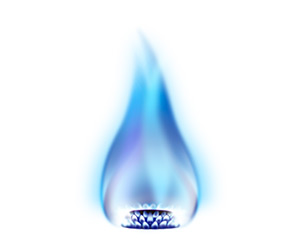 領受：看見一個有活水澆灌的園子，裡面草木蔥蘢，開花、結果子，乾旱來時也不枯乾，因為這園子的主人是主耶穌。禱告對象：為這段時間因防疫，必須暫停聚會、課程、小組，改採線上聚會，讓你感到好像缺少了什麼，靈裡有種逐漸枯乾的感覺。禱告：有時候我們會把屬靈聚會中神同在的氛圍，當成自己與神的關係，但藉著防疫的「暫停」，神要檢視我們與主的關係，主要吸引我們進到內室，吃主喝主，與主真實親密的相交。求主幫助我們也自我檢視，是否能夠「進入內室」？是否享受單單與主同在，吃主喝主、靈裡得飽足的美好？主說：「祂必時常引導你，在乾旱之地使你心滿意足，骨頭強壯。你必像澆灌的園子，又像水流不絕的泉源。」(參賽58:11)即使乾旱來時，我們仍然開花茂盛、多結果子。二. 為小組1.	為5/1連假，我們弟兄姊妹無論外出或安排家庭活動都能謹慎自守，仍避免群聚、保持社交距離、戴口罩、常洗手等防疫措施，並為5/1連假全地有平安代禱。2.	求主顧念我們的家庭，無論健康、經濟、救恩、家人關係各樣的需要，讓我們在這個月份更多舉起聖潔的手來禱告，為我們的家人代禱、祝福。三. 為教會1.	求主幫助教會的主日崇拜、課程等所有錄影和媒體製作盡都順利，並充滿聖靈恩膏。求主幫助教會中不論長者、社青、學生、兒少都能穩定參加線上主崇和線上小組，與主連結、彼此連結。2.	求主聖靈在各教會感動祂所揀選的器皿，回應這時代的需要，願意將自己獻上、成為合神心意的工人，並能報考神學院、接受神學裝備。四. 為國家1.	為國軍禱告：主我們謙卑在祢面前悔改，承認我們生命有破口，以致於海軍艦隊中有確診並牽連各地24萬百姓。是主的恩典提醒我們國軍需真實視防疫等同作戰，求主幫助我們誠實，並使軍隊決策與防疫相連、軍隊加強防疫，全國不致於發生社區傳染。2.	為監察院、考試院禱告：監察院第5屆監察委員任期將於7/31屆滿，新任將於8/1就職；考試院第12屆考試委員任期將於8/31屆滿，新任將於9/1就職。預計4月底蔡總統將提名新任監委名單，交立法院進行同意。求主為我國監察院、考試院親自揀選具備專業、操守、靈性的合適人選，更保守監察院新設的國家人權委員會，走在神的公義慈愛之中。五. 為列國1.	為疫情衝擊全球經濟禱告：美國出現一家知名原油期貨在5月交割收盤價為負37.63美元，事實上在石油需求停擺、供過於求之下，已有不少油商貼錢求買家將石油運走。其他期貨也在下跌中。專家預測將出現崩跌式的通貨緊縮，即物價、工資、糧食、能源等不停地持續下跌，抑制生產與投資，將使失業率升高。求主憐憫施恩，停止全球疫情，使各國能恢復開工與生產，挽救經濟，不使經濟衰退到難以回復的狀況，各國百姓仍能維持生計。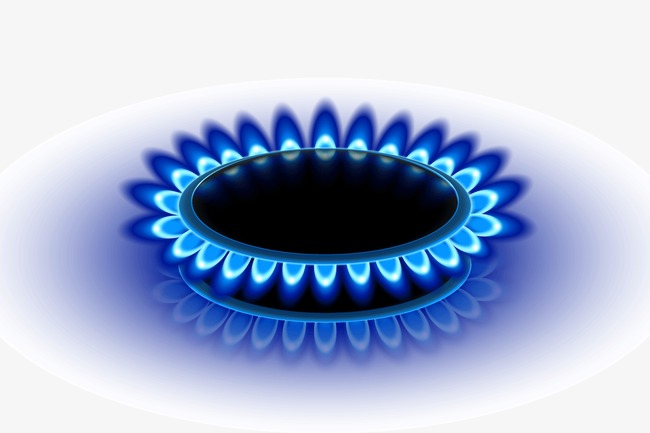 藍火代禱信小組禱告2020/4/26 - 2020/5/2